Freedom of Information disclosure logOctober 2017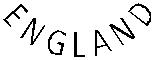 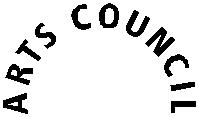 The disclosure log summarises responses to requests we’ve handled under the Freedom of Information Act 2000.Requester sought a copy of the NPO application by Inpress made in 2017. This was provided with Section 40 (2) and Section 43 (2) redactions.Requester sought copies of Grants for the Arts applications and correspondence made by Chai for All in 2016 and 2017. These were provided with Section 40 (2) redactions.Requester sought copies of the NPO applications made by Sage Gateshead, Baltic, Dance City and Northern Stage in 2017. These were provided with Section 40 (2) and Section 43 (2) redactions.Requester sought the names of Regularly Funded Organisations and National Portfolio Organisations in 1998, 2008 and 2017. This request was refused under Section 21 of the Freedom of Information Act, as the information was publicly available on our website.Requester sought a copy of the NPO application by Home Live Art. This was provided with Section 40 (2) and Section 43 (2) redactions.Requester sought a copy of the Grants for the Arts application made by Sunderland Council for their cultural programme in 2016. This was provided with Section 40 (2) redactions.Requester sought copies of Grants for the Arts applications and any related budget breakdowns for projects by Discover the Bluedot, Deco Publique, Harp and a Monkey and Christopher Butler made since 2015. These were provided with Section 40 (2) and Section 43 (2) redactions.Requester sought a copy of a Grants for the Arts application made by Golden Tree Productions in 2016. This was provided with Section 40 (2) redactions. Requester sought information relating to Merseyside Building and Preservation Trust and the Wellington Rooms, Liverpool. No information was held.Requester sought a list of all organisations who were unsuccessful in their bids to be part of the National Portfolio 2018-2022. They also sought the applications and scoring made for all organisations (both successful and unsuccessful applications).  This request was refused under Section 12 and Section 43 (2) of the Freedom of Information Act. Requester sought a copy of a Grants for the Arts application made by Photographic Archive Miners in 2016. This was provided with Section 40 (2) redactions.Requester sought information relating to Winter Garden House in Liverpool. This was refused under Section 41 and Section 43 (2) of the Freedom of Information Act.Requester sought copies of Grants for the Arts applications made by multiple artists dating back to 2008. One of these was provided with Section 40 (2) and Section 43 (2) redactions, but the others were no longer held in line with our retention policy. Requester sought a copy of the NPO application made by Eastside Projects in 2017, as well as their business plan. These were provided with Section 40 (2) and Section 43 (2) redactions.Requester sought a copy of a Grants for the Arts application made by Creative Foundation in 2013. This was provided with Section 40 (2) and Section 43 (2) redactions.Requester sought information relating to internal plans and strategies for information technology. This was provided.Requester sought copies of the Goal 5 sections of the NPO applications made in 2017 by Balbir Singh Dance Company, Ballet Lorent, Blackpool Grand Theatre, Cheshire Dance, Company Chameleon, Dance City, Dance United Yorkshire, Ludus Dance, Northern Ballet, Phoenix Dance Theatre, RJC Dance, Tin Arts, Wired Aerial Theatre and Yorkshire Dance Centre. These were provided with Section 40 (2) and Section 43 (2) redactions where held.Requester sought a copy of a Grants for the Arts application submitted by Junior Jones. This was provided with Section 40 (2) redactions.Requester sought funding figures relating to success rates for Grants for the Arts applications in the North region for 2017 to date. These were provided.Requester sought funding information relating to The Arts Development Company, including funding figures, copies of their applications and any agreed conditions. These were provided with Section 40 (2) redactions.Requester sought information relating to subject access request handling within Arts Council England. This was provided.Requester sought a copy of a Grants for the Arts application made by Ben Ayrton in 2017. This was provided with Section 40 (2) redactions.Requester sought information relating to Video Conferencing hardware and software used by Arts Council England. This was provided. Requester sought copies of Grants for the Arts applications made since 2015 by Little Green Pig Writing Programme, Nathalie Teitler, Speaking Volumes, Anthony Anaxogorou, Renaissance One, Manchester Met, Soroptimist International of Leeds, Beam and Leila Rasheed.  These were provided with Section 40 (2) and Section 43 (2) redactions.Requester sought information concerning all successful awards to Grants for the Arts under £15k from the decision meeting in which their recent application was rejected. This was provided.Requester sought a copy of a Grants for the Arts application and supporting documents made by Sound and Music. These were provided with Section 40 (2) redactions.Requester sought copies of Grants for the Arts applications made by fanSHEN, Epic Arts, SICK! Productions, Corey Baker Dance, Filskit Theatre, Trigger and Middle Child.  These were provided with Section 40 (2) and Section 43 (2) redactions.Requester sought information relating to funding awarded to Bristol Old Vic Theatre in the last ten years, including funding applications and supporting documents.  This was provided with Section 40 (2) redactions.Requester sought copies of Grants for the Arts applications submitted by Jack Rooke, Small Nose Productions, Joanna Leng, Jack Britton, Christopher Green, Kirsten Luckins, Raymond Antrobus, Roger Robinson, Adam Kammerling, Mark Grist and Vanessa Kisuule. These were provided with Section 40 (2) and Section 43 (2) redactions.Requester sought a breakdown of unsuccessful applicants to the National Portfolio 2018-2022 broken down into discipline and art-form within each region; the total number of unsuccessful applicants who met all relevant goals, and their contribution to diversity; and the applications and scoring for all successful applicants within the South East. Data figures were provided, where possible without identification of unsuccessful applicants, but the request for all successful applicants was refused under Section 14 of the Freedom of Information Act. Requester sought copies of Grants for the Arts applications submitted by Sarah Blanc, Anna Watkins and Dance Action Zone Leeds. These were provided with Section 40 (2) and Section 43 (2) redactions.About Freedom of Information RequestsAs a public authority, all written material we hold, including any correspondence you send to us, may be considered for release following a request to us under the Freedom of Information Act 2000, unless the information is exempt. To submit a freedom of information request, email foi@artscouncil.org.uk or make a request by post to: Senior Officer, Information, Arts Council England, 49 Lever Street, Manchester, M1 1FN Further readingOur Freedom of Information hub on the Arts Council website: http://www.artscouncil.org.uk/freedom-information Guidance on redactions within Freedom of Information request responses in Word and PDF formats.